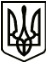 УкраїнаМЕНСЬКА МІСЬКА РАДАЧернігівська область(сьома сесія восьмого скликання)РІШЕННЯ30 червня 2021 року	№ 324Про визначення пріоритетної послуги з метою подальшого її удосконалення на території Менської міської територіальної громади в рамках програми DOBREКеруючись статтею 26 закону України «Про місцеве самоврядування в Україні», на виконання перспектив стратегічного розвитку Менської міської територіальної громади та плану соціально – економічного розвитку Менської міської територіальної громади на 2021 – 2022 роки та з метою покращення добробуту громадян Менська міська радаВИРІШИЛА:Затвердити медичну послугу, як пріоритетну, з метою подальшого її удосконалення на території Менської міської територіальної громади в рамках програми «Децентралізація приносить кращі результати та ефективність» (DOBRE).Контроль за виконанням рішення покласти на першого заступника міського голови О.Л.НеберуМіський голова								Г.А. Примаков